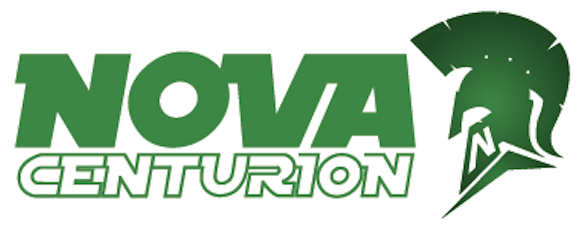 COACH/TEAM MANAGER PACK – 5 JUNE 2022 SPRING OPEN MEETNova Centurion very much look forward to welcoming you to our Open Meet on Sunday, 5th June.  Prior to attending the meet, we would really appreciate if you could read this document for important information and if you have any questions please do not hesitate to contact Michelle Parkins at michelle_parkins@hotmail.co.uk.Entrance to PoolsidePlease note that ALL swimmers must enter the poolside through the changing village. Coaches and Team Managers can enter poolside via the door in reception, but please do encourage your swimmers to not use that entrance – it will be monitored at all times.Coach/Team Manager Pass  Passes can be collected from the medal table – which will be located by the poolside entrance from reception.Tea/Coffee/LunchTea and coffee will be available from the Studio from 8am – if you are unsure where the studio is, please ask at the medal table.Lunch will be served from 11:40am at the café – again if you are unsure of the location please do ask at the medal table.Poolside SeatingThere will be plenty of seating available around the poolside so no seating allocation will be in place. But please do be kind and considerate and aware of other swim clubs. Lockers are available to store swim bags if needed. The venue will allow you to bring chairs poolside but please be considerate with where they are placed, ensuring no areas are blocked.Warm Up ScheduleThere will be no specific lanes for clubs – so please just find space.  Warm up schedule is as follows:Session 1:8:00am – 8:25am BOYS8:30am – 8:55am GIRLSSession 2 (please note these times may change if any delays from Session 1):12:00pm – 12:25pm GIRLS12:30pm – 12:55pm BOYS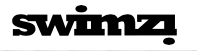 Finally, we are very pleased to announce we will have Swimzi onsite throughout the day – can you please ensure all swimmers are dry and wearing appropriate clothing/footwear if visiting the Swimzi stand.